FY2021 Annual Work Plan Pomeroy Conservation District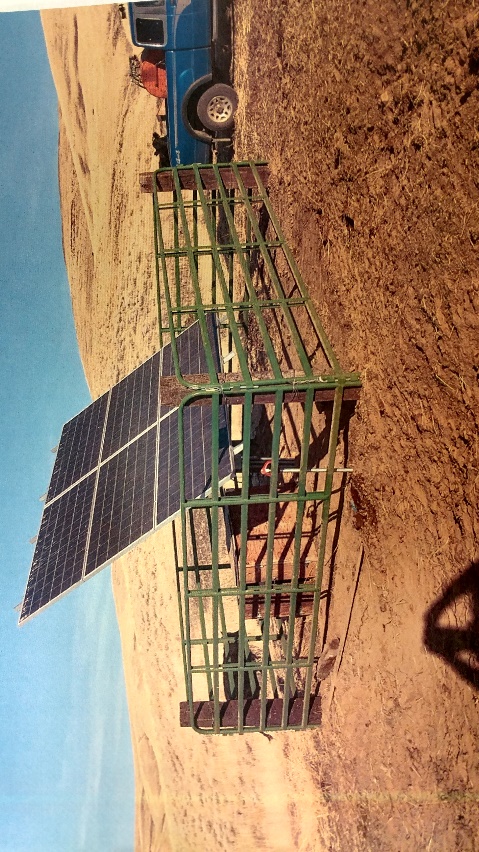 For More Information Contact: Duane Bartels, (509) 843 5008  pcdistrict@qwestoffice.net	email  http://www.pomeroycd.com	web pageMission of the Pomeroy Conservation DistrictTo assist the farmers and ranchers of Garfield County with service, expertise, and funding to manage for the conservation , preservation and enhancement of the natural resources within the Pomeroy Conservation District. .Natural Resource Priorities:Invasive WeedsWater Quality (Nutrients, livestock, precision ag)Soil Health (organic matter, pH, erosion control, precision ag)Fish and Wildlife HabitatAir Quality (burning, wind erosion)Education and OutreachDistrict OperationsGoal(s):Promote and use web site to provide district programs, VSP, local weather, news, newsletter, and etc.Newspaper articles when needed for better distribution of informationProvide county rainfall information on the district web page on a monthly basis from participating rainfall stations located in countyConduct producer tours when projects of interest are completed and availableConduct spring and fall tours when needed.Conduct tour of RCO Beaver Analogs and other Riparian project sites when needed, invite legislators if schedules alineFunding Source(s): Conservation Implementation Grant, RCO, Lead Entity, Basic FundingProgram Area: District OperationsGoal(s): By June 30, 2021, complete effective and efficient operations including accounting, grant vouchering, personnel management, Supervisor elections & appointments, training & development, annual planning and reportingFunding Source(s): Commission CREP and Implementation Grants, DOE grants, County Burn Program, RCO, District GraderProgram Area: Upland Conservation, Soil Health, Range Management, Weed ManagementGoal(s): Increase number of acres using no-till/direct seed in county by 10% by Nov. 2021	Implement other necessary conservation practices that will aid in the reduction of sediment delivery to our streams.Funding Source(s): Conservation Commission, Implementation,Orca  Grant, DOE, CREPProgram Area: Riparian Health, Restoration and Enhancement, Water and Air QualityGoal(s): Implement 10 more projects to improve the riparian areas along the streams in Garfield County. Assist federal programs (CREP,CCRP, and EQIP) with funding to further implement those type programs when neededFunding Source(s): Conservation Commission, DOE, EQIP, RCOActivities for FY2021Target DatesPerson ResponsibleTime (Days) RequiredEstimated FundingNotesWeb page, newspaper articlesJuly 20 thru July 21Duane Bartels2$719July 20 thru July 21Lance Frederick4$1,120July 20 thru July 21Pam Kimble3$365ToursJuly 20 thru July 21Pam Kimble2$244July 20 thru July 21Lance Frederick3$840Schedule, setup, invitesTotal$3,288Activities for FY2021Target DatesPerson ResponsibleTime (Days) RequiredEstimated FundingNotesApply for funding from Commission, CREP, DOE, and SRFB to implement planned practices over this fiscal year.July 20 thruJuly 21Duane Bartels Pam Kimble105$3,596$609Oversee and administer district programs and activities in an effective and efficient manner.July 20 thruJuly 21Duane Bartels & Pam Kimble1560$5,394$7,308Office and lab rentJuly 20 thru July 21$8,400Office Supplies, web. EtcJuly 20 thru July 21$16,020Vehicle License, fuel, maintJuly 20 thru July 21$3,000Operate Soil and water testing labSep 19 thruApr 20Pam Kimble14$1,705Soil Lab suppliesSep 19 thru Apr 20$500Operate district road grader   Maintenance and repairJuly 20-July 21Duane Bartels2 ?Maint. ?$719$300During construction seasonTotal$47,551Cluster Engineer ProgramGoods and Services, mileage, training, overheadJuly 20 thruJuly 21Gary Ausman217$97,598$3.000Administer Engineer ProgramJuly 20 thruJuly 21Duane Bartels Pam Kimble84$2,877$487Total$103,962Administer NRI program NRI Cost ShareJuly 20 thruJuly 21Duane Bartels6$2,158$25,000Total$27,158Administer, CREP Coordinator and assist NRCS personnel on Implementation of CREP program in Garfield County AdministrationCREP Cost Share and Maintenance PIP loanJuly 20 thruJuly 21July 20 thruJuly 21Duane Bartels Lance Frederick Pam Kimble15 10510$5,394$29,400$1,218$50,000Total$86,012Administer and conduct Burn Program in Garfield CountyJuly 20-July 21Duane Bartels Pam Kimble1020$3,596$2,436Spring and Fall burn programTotal$6,032Administer VSP (Volunteer Stewardship Program) with input and guidance from the VSP committee members.Assistance with Palouse CDJuly 20 thruJuly 21Duane Bartels Lance Frederick Brad Johnson Pam Kimble30301513$10,788$8,400$8,745$1,583VSP Cost Share & ImplementationJuly 20 thruJuly 21$50,000Total$79,516Continue the district’s involvement in the Recreation and Conservation Lead Entity programJuly 20 thruJuly 21Duane Bartels10$3,596Total$3,596Activities for FY2021Target DatesPerson ResponsibleTime (Days) RequiredEstimated FundingNotesImplement upland conservation practices through Conservation Commission GrantsJuly 20 thruJuly 21Duane Bartels Pam Kimble3035$10,788$4,263Conservation Commission Cost Share Practices Upland, Riparian, CREP, DOEJuly 20 thruJuly 21$50,000     Total$65,051Activities for FY2021Target DatesPerson ResponsibleTime(Days) RequiredEstimated FundingNotesAdminister DOE grantsJuly 20 thru July 21Duane Bartels Lance Frederick1520$5,394$5,600Assessment, Design and RestorationJuly 20 thru July 21Duane BartelsPalouse CD Lance Frederick51020$1,798$5,830$5,600Implementation on Deadman, Meadow, and Alpowa Creeks instream structures and Post Assisted Log StructuresJuly 20 thru July 21Duane BartelsPalouse CD Lance Frederick261015$9,350$5,830$4,200Materials, equipment, travel, labor, etc. for implementationJuly 20 thru July 21$10,300Field Crew for 6 weeks for constructionJuly 20 thru July 21$36,000Monitoring by Ecological Research, Inc. of present and past structuresJuly 20 thru July 21$20,000Total$109,9022nd year of grantHusseman GrantsJuly 20 thru June 20Duane Bartels20$7,192July 20 thru June 20Lance Frederick15$4,200Cost Share for grantsJuly 20 thru June 20$29,000Total$58,680$40,392   Administer RCO grantJuly 20 thru July 21Duane Bartels333$1,079$1,079$1,079$1,079  Pataha Native Riparian Planting grantJuly 20 thru July 21Lance Frederick           2          2          2  $560  $560  $560  $560July 20 thru June20  Duane Bartels         8         8         8  $2,877  $2,877  $2,877  $2,877July 20 thru July 21   Pam Kimble         3                          3                          3                    $365   $365   $365   $365Goods and Services, MaterialsJuly 20 thru July 21$1,500$1,500$1,500$1,500Monitoring by Ecological ServicesJuly 20 thru July 21$1,500$1,500$1,500$1,500Total$7,8812nd year of grant2nd year of grantAlpowa PALS project design and installationJuly 20 thru July 21Palouse CD555$2,915$2,915$2,915$2,915July 20 thru July 21Lance Frederick333$840$840$840$840July 20 thru July 21Pam Kimble111$122$122$122$122July 20 thru July 21Duane Bartels222$719$719$719$719Riparian restoration materials, equipment, contractor, etcJuly 20 thru July 21$8,000$8,000$8,000$8,000Total$12,596Total Budgeted Expenses for FY 2021$592,937$592,937IncomeDOE WRIPFA 2019  for 1st year$109,90218.5%DOE grant$109,902CREP CS/Maint.$50,0008.4%CREP TA$36,0126.1%PIP loans$00.0%CREP$86,012Cluster Engineer grant$75,00012.6%Cluster Engineer additional income$28,9624.9%Engineer$103,962Implementation CS$50,0008.4%Implementation Admin$42,4717.2%Implementation$92,471Overhead Collected for Engineer and VSP$7,4451.3%overhead collected$7,445Natural Resources Investment    NRI$25,0004.2%NRI TA$2,1580.4%NRI$27,158RCO Alpowa PALS$12,5962.1%RCO Alpowa$12,596RCO Pataha Enhancement$7,8811.3%RCO Pataha$7,881Garfield Co. VSP Administration$29,5165.0%Garfield Co. VSP Implementation$50,0008.4%VSP$79,516Basic Funding$12,5002.1%$12,500Lead Entity$3,5960.6%Lead Entity$3,596Burn permits$6,0321.0%Burn permits$6,032DOE Hussman Grants$40,3926.8%Husseman Grants$40,392maps, raingauges, etc.0.0%Soil testing$2,2050.4%soil lab$2,205Interest Earned$1500.0%Interest$150Grader Rental income$1,0190.2%grader$1,019Sales tax collected$1000.0%sales tax$100Indirect costs and overhead collected.0.0%$0Total Income$592,937100.0%$592,937ExpensesDist. Mgr. salaryDist. Mgr. salaryDist. Mgr. salary$78,03328%Dist. Clerical wagesDist. Clerical wagesDist. Clerical wages$20,7067%Palouse CDPalouse CD$23,3208%Cluster EngineerCluster EngineerCluster Engineer$97,59835%CREP CoordinatorCREP CoordinatorCREP Coordinator$60,76022%$280,417Cluster Engineer G&S, TravelCluster Engineer G&S, TravelCluster Engineer G&S, Travel$3,000lab supplieslab supplies$500office and lab rentoffice and lab rentoffice and lab rent$8,400Grader fuel, maint. RepairGrader fuel, maint. RepairGrader fuel, maint. Repair$300Web site serviceWeb site serviceWeb site service$1,300copier expensescopier expensescopier expenses$2,400Internet phone serviceInternet phone serviceInternet phone service$1,300travel per diemtravel per diemtravel per diem$1,000election expenseselection expenseselection expenses$300Office suppliesOffice suppliesOffice supplies$1,000Misc. dues, etc.Misc. dues, etc.Misc. dues, etc.$2,600cellphone$360office operationscomputer expensecomputer expensecomputer expense$500$16,020Information Edu. MaterialsInformation Edu. MaterialsInformation Edu. Materials$200postage$300Insurance and bondsInsurance and bondsInsurance and bonds$4,000storage at portstorage at portstorage at port$660Vehicle License, fuel, maint.Vehicle License, fuel, maint.Vehicle License, fuel, maint.$3,000misc. expensesmisc. expensesmisc. expensesHussman Grant CSHussman Grant CSHussman Grant CS$29,000sales tax, B&Osales tax, B&Osales tax, B&O$100PIP loan paymentsPIP loan paymentsPIP loan payments$0CREP CS and Maint.CREP CS and Maint.CREP CS and Maint.$50,000Implementation CSImplementation CSImplementation CS$50,000VSP CS$50,000NRI CS$25,000monitoringDOE$20,000materials DOEmaterials DOEmaterials DOE$10,300labor DOE$36,000Pataha NativePataha NativePataha Native$1,500ECO labor$1,500Alpowa PALSAlpowa PALSAlpowa PALS$8,000Total expenses$592,937